Jaký bych já byl učitel - ukázka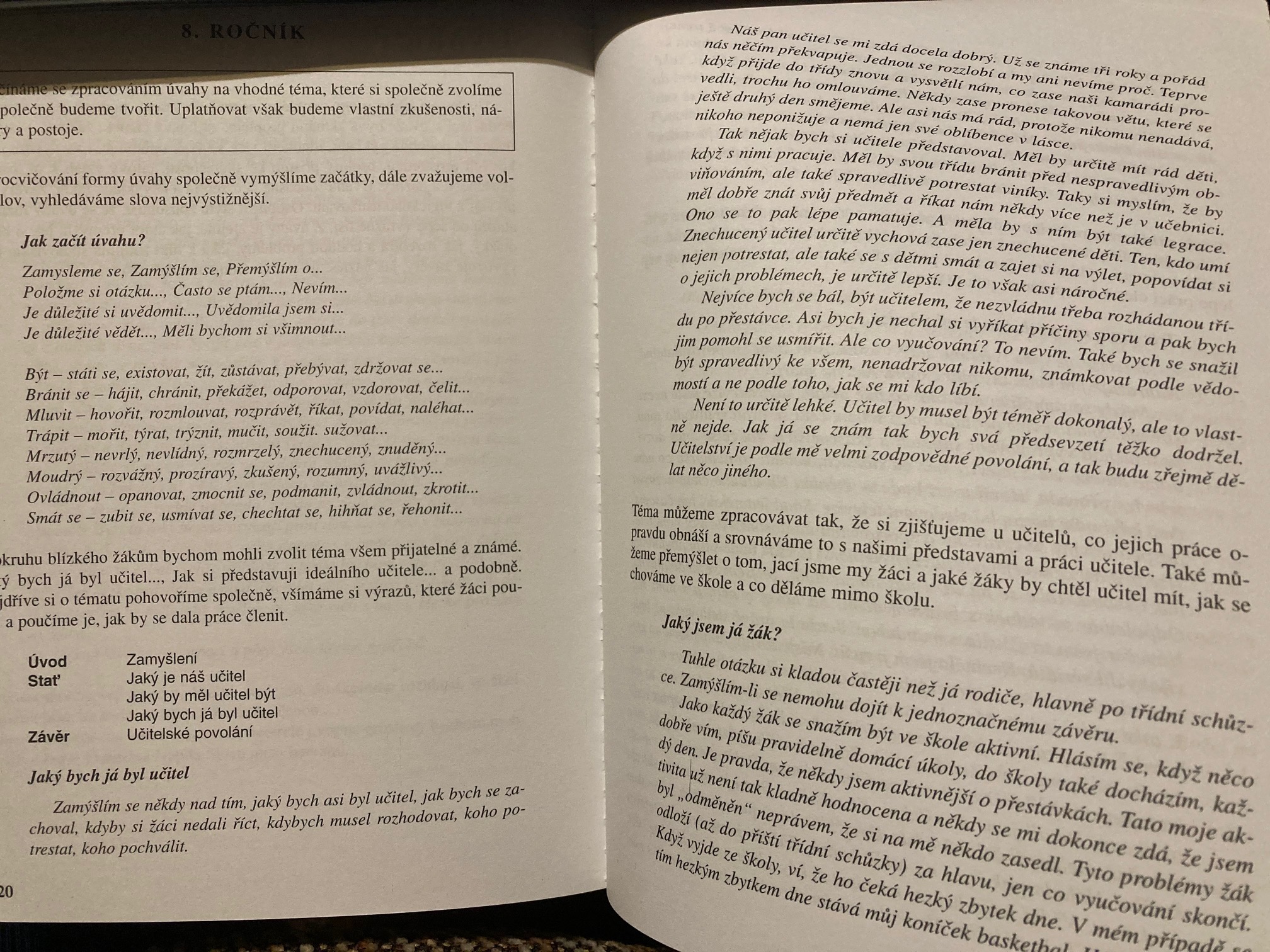 